Köchendorf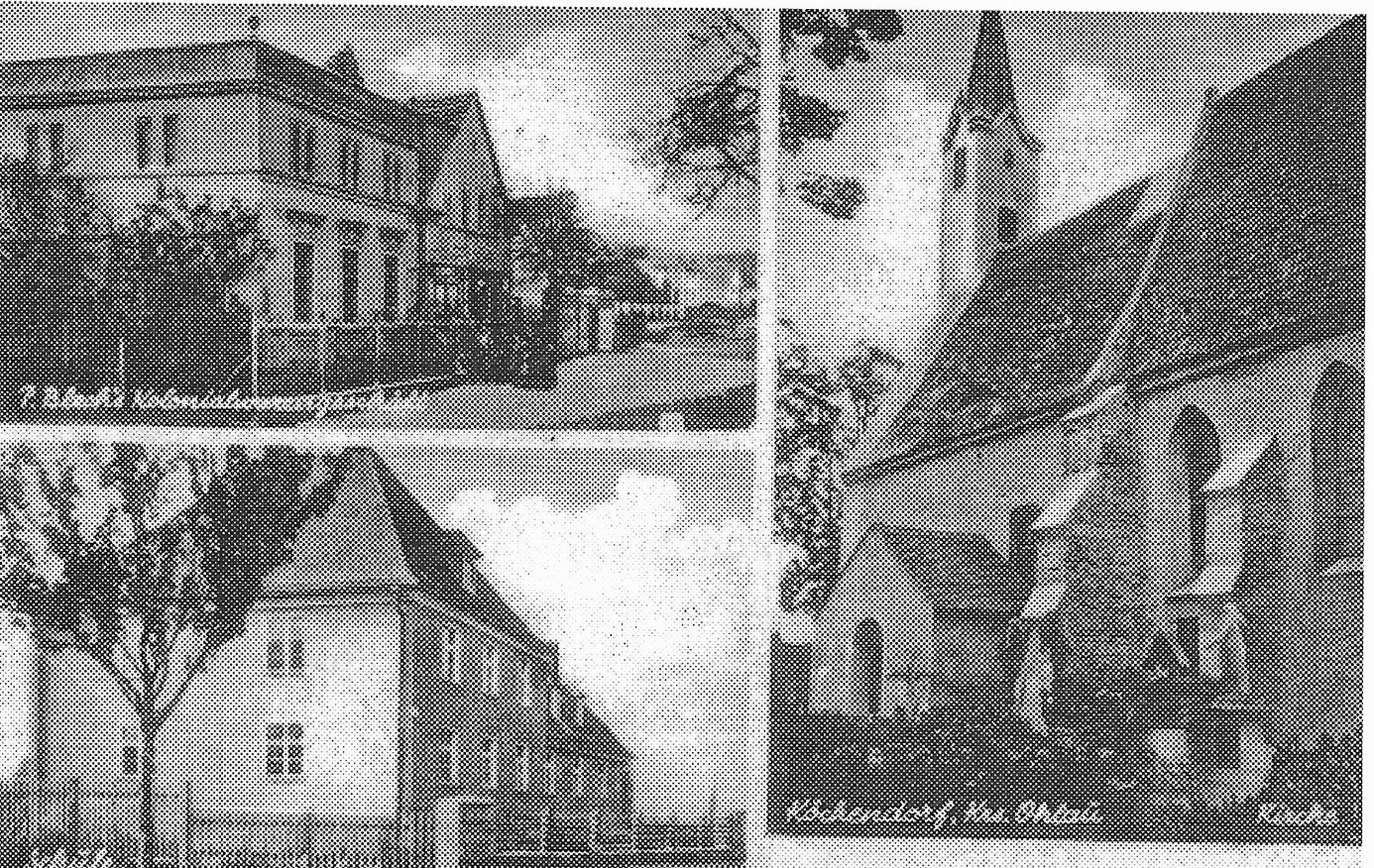 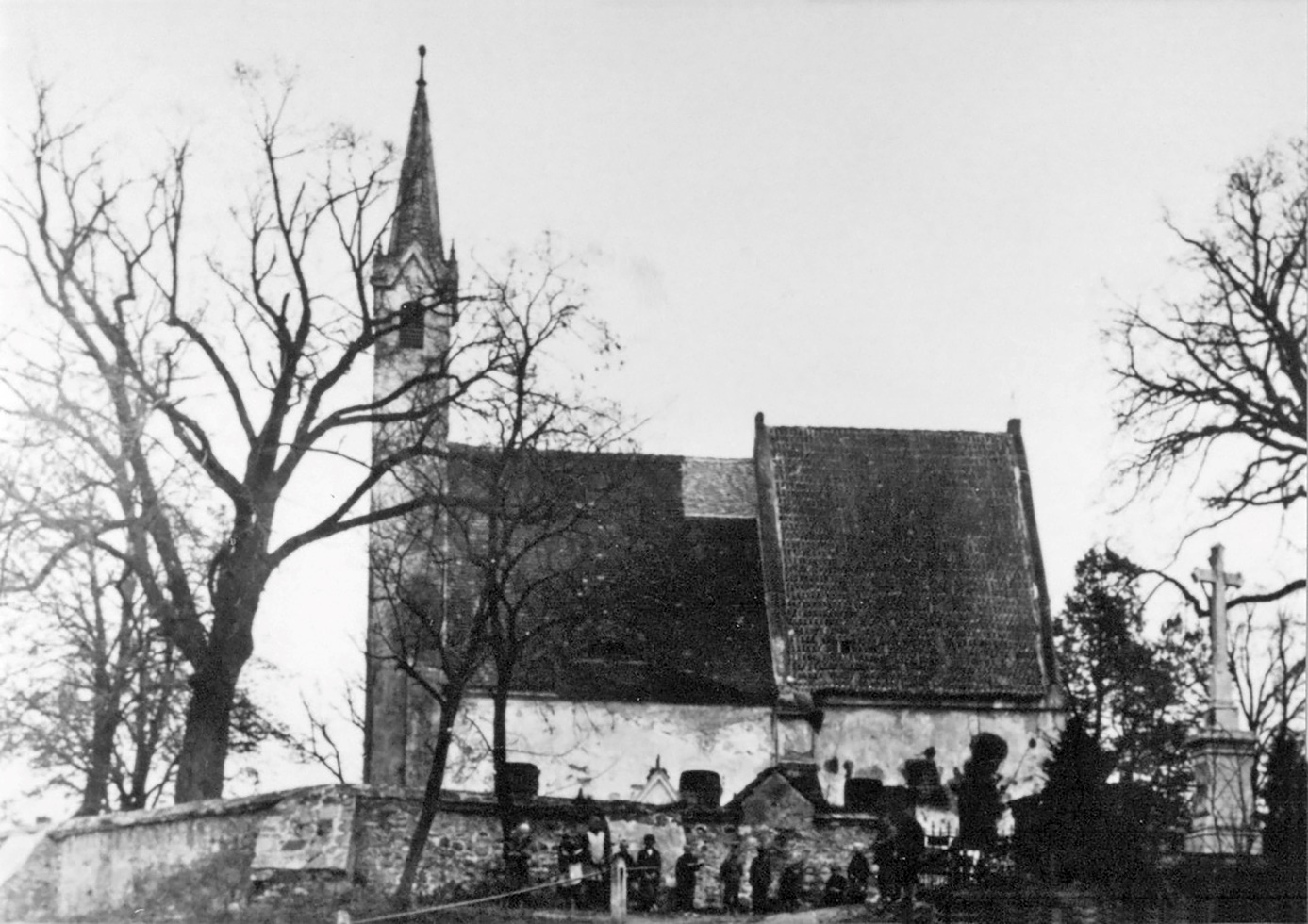 Ev. Kirche Köchendorf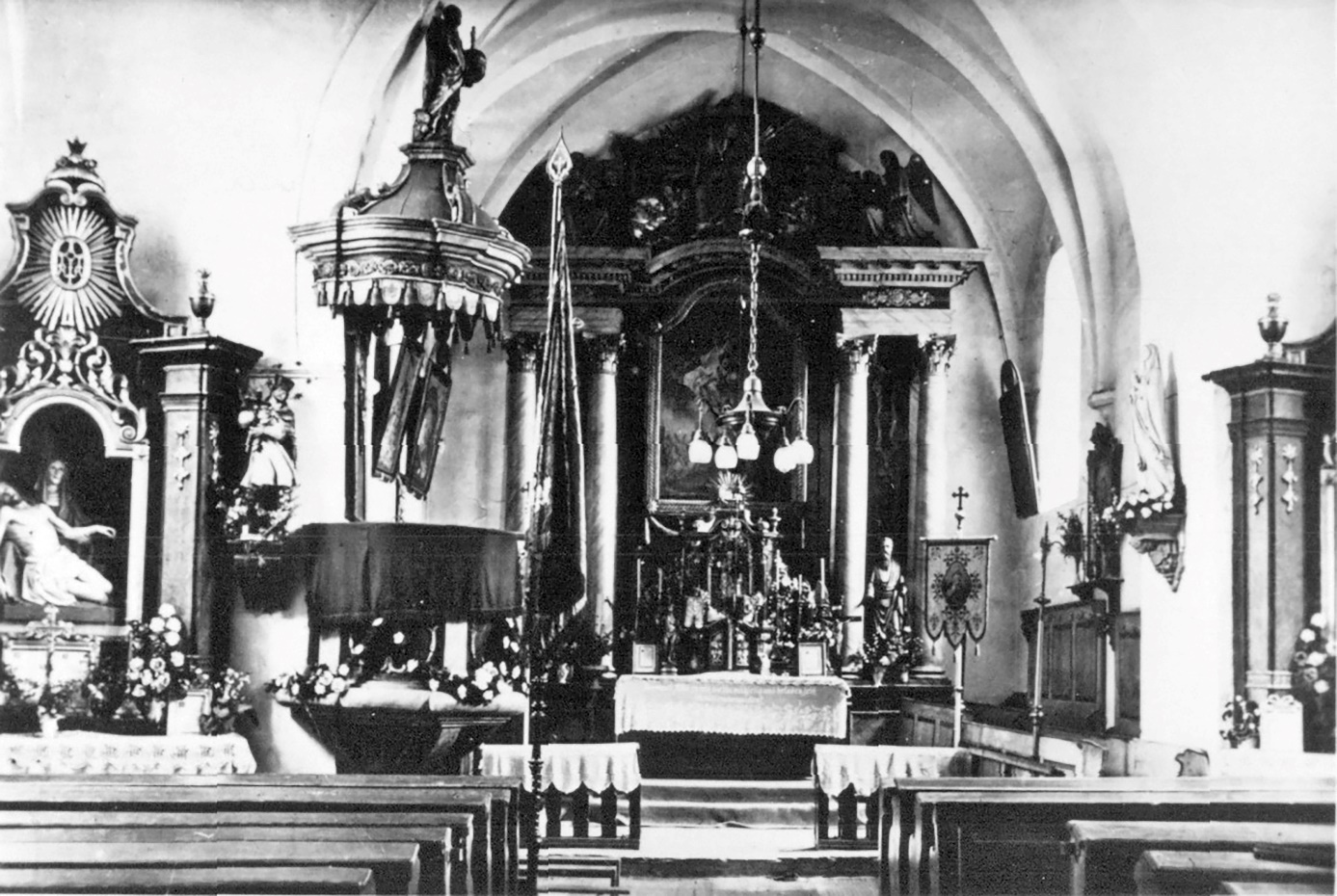 Kirche vor der Renovierung durch Pfarrer Kirsch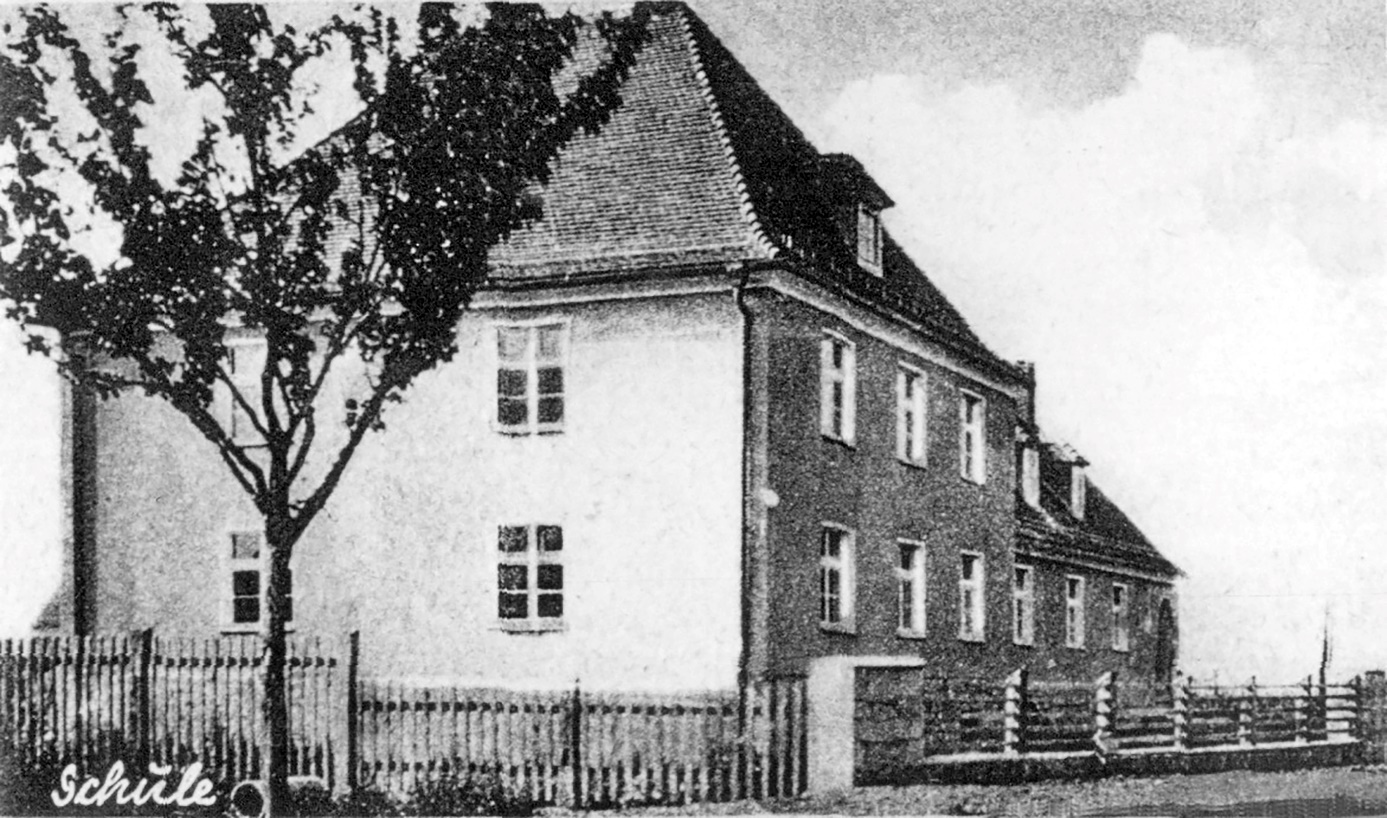 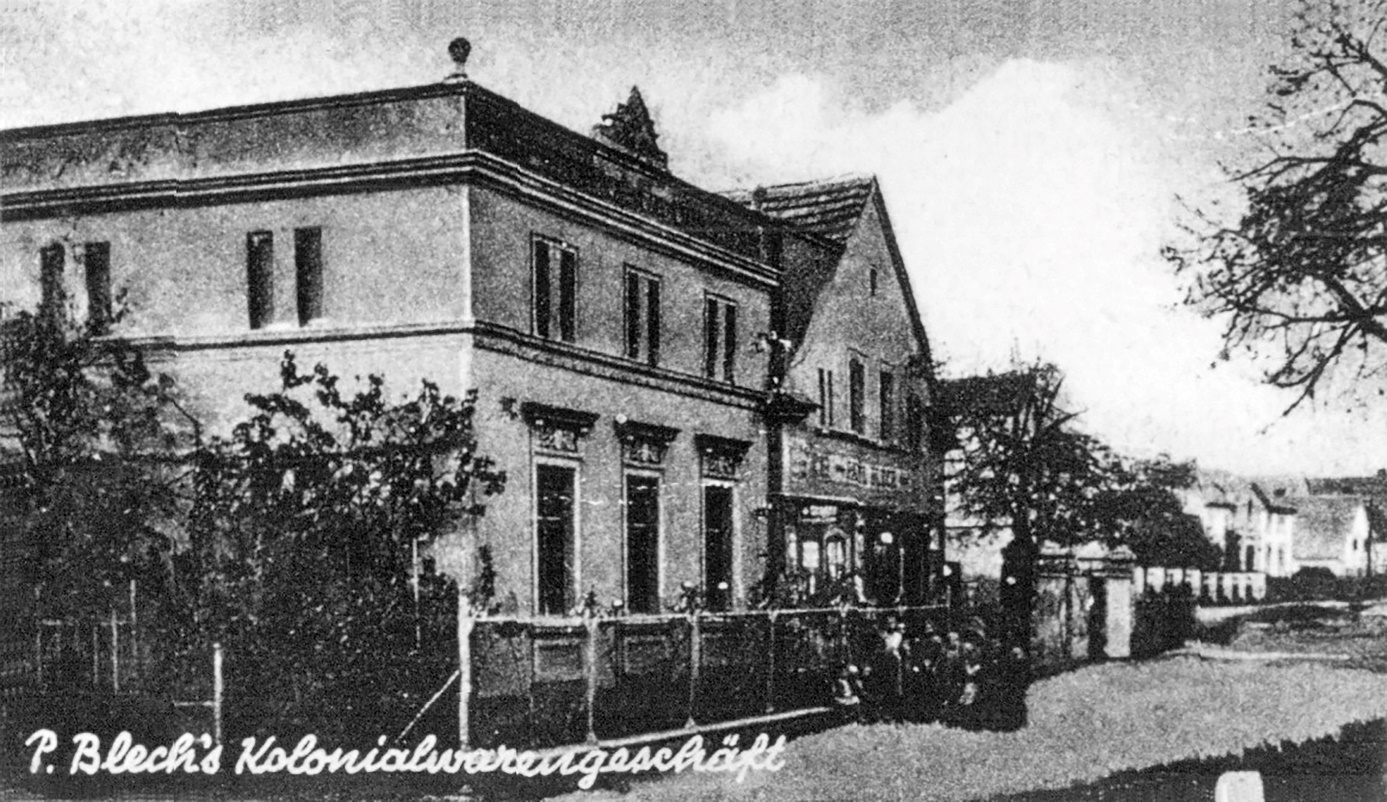 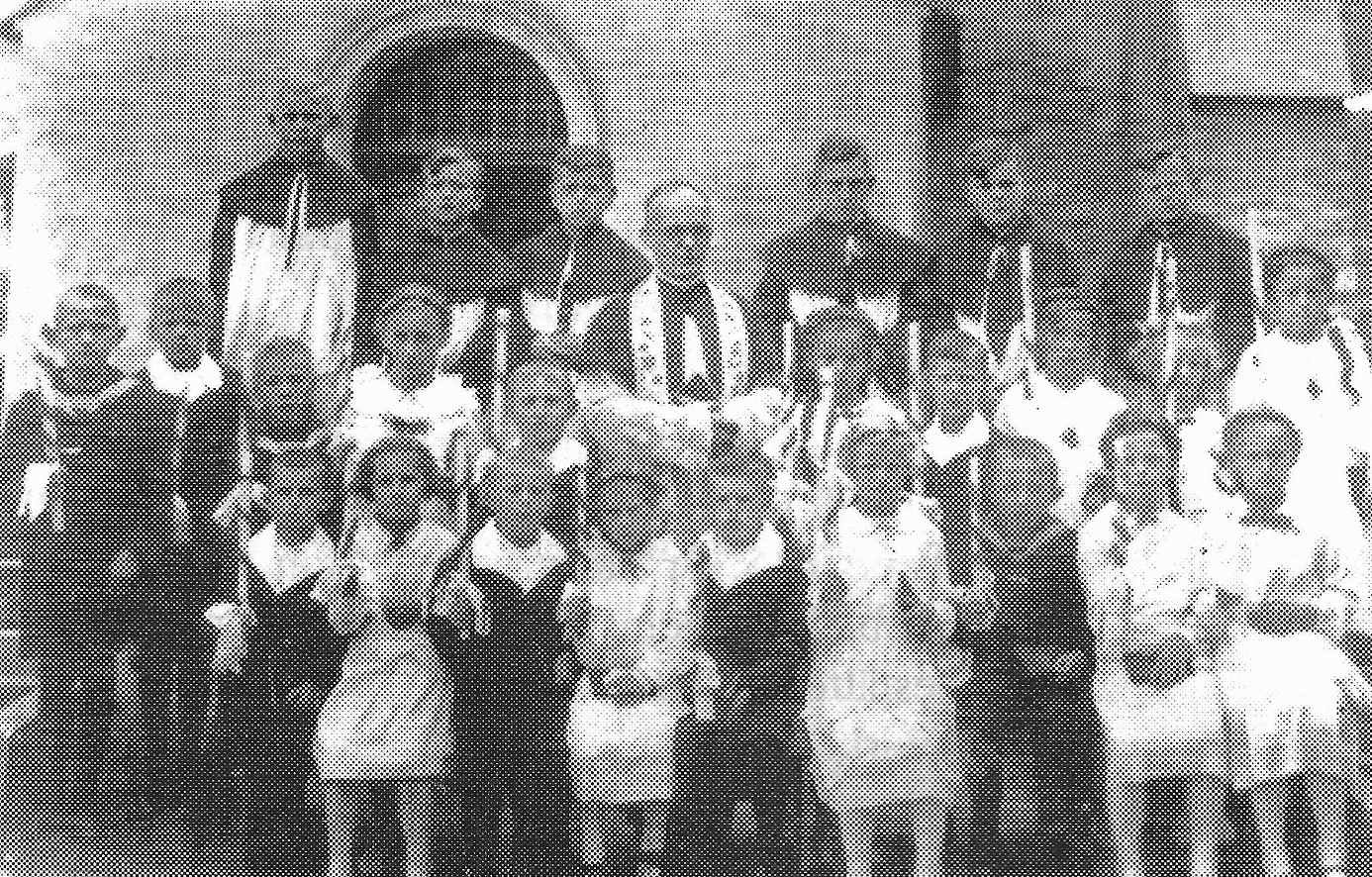 Erstkommunion 1939, Pf. Kirsch